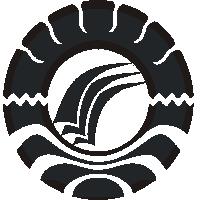 SKRIPSIPENERAPAN MODEL PEMBELAJARAN KOOPERATIF TIPE TEAM GAMES TOURNAMENT (TGT) UNTUK MENINGKATKAN HASIL BELAJAR IPS SISWA KELAS IV SD NEGERI 75 LEMBANNA KECAMATAN SINJAI BARAT KABUPATEN SINJAI  KASMAWATIPROGRAM STUDI PENDIDIKAN GURU SEKOLAH DASARFAKULTAS ILMU PENDIDIKANUNIVERSITAS NEGERI MAKASSAR2016PENERAPAN MODEL PEMBELAJARAN KOOPERATIF TIPE TEAM GAMES TOURNAMENT (TGT) UNTUK MENINGKATKAN HASIL BELAJAR IPS SISWA KELAS IV SD NEGERI 75 LEMBANNA KECAMATAN SINJAI BARAT KABUPATEN SINJAI  SKRIPSIDiajukan untuk memenuhi sebagian persyaratan guna Memperoleh Gelar Sarjana Prendidikan Strata Satu pada Program Studi Pendidikan Guru Sekolah Dasar  Fakultas Ilmu Pendidikan Universitas Negeri MakassarKASMAWATINIM : 1247042056PROGRAM STUDI PENDIDIKAN GURU SEKOLAH DASARFAKULTAS ILMU PENDIDIKANUNIVERSITAS NEGERI MAKASSAR2016PERSETUJUAN PEMBIMBINGSkripsi dengan judul Penerapan Model pembelajaran kooperatif tipe team games tournament  (TGT) Untuk Meningkatkan Hasil Belajar IPS Siswa Kelas IV SD Negeri 75 Lembanna Kecamatan Sinjai Barat Kabupaten Sinjai.Atas nama:Nama		: KasmawatiNIM		: 1247042056Program studi		: Pendidikan Guru Sekolah DasarFakultas	: Fakultas Ilmu PendidikanSetelah diperiksa dan diteliti, naskah skripsi ini telah memenuhi syarat untuk di seminarkan.                                                                                  Makassar,     Juli 2016Pembimbing I				           Pembimbing IIDrs .Latang, M.Pd				           Drs. Lutfi B., M.KesNIP. 19621231 198703 1 026			           NIP. 19581231 198403 1 013Disyahkan Oleh,Ketua Prodi PGSD FIP UNMAhmad Syawaluddin, S.Kom., M.Pd.NIP. 19741025 200604 1 001PERNYATAAN KEASLIAN SKRIPSISaya yang bertanda tangan dibwah ini:Nama 			: KasmawatiNim 			: 1247042056Program studi 		: Pendidikan Guru Sekolah Dasar Judul skripsi                : Penerapan Model Pembelajaran Kooperaif Tipe Team Games Tournament (TGT) untuk Meningkatkan Hasil Belajar Ips Siswa Kelas IV  SD Negeri 75 Lembanna Kecamatan Sinjai Barat Kabupaten Sinjai.Menyatakan dengan sebenarnya bahwa skripsi yang saya tulis ini benar merupakan hasil karya saya sendiri dan bukan merupakan pengambilalihan tulisan atau pikiran orang lain yang saya akui sebagai hasil tulisan atau pikiran sendiri. Apabila dikemudian hari terbukti atau dapat dbuktikan bahwa skripsi ini hasil jiplakan atau mengandung unsur plagiat, maka saya bersedia menerima sanksi atau perbuatan tersebut sesuai ketentuan yang berlaku.   Makassar, 1  juIi 2016Yang membuat pernyataan Kasmawati / Nim: 1247042056 MOTO Bermimpilah akan sesuatu dan jadikanlahmimpimu itu kenyataan, sesungguhnya tak akan ada dunia ini jika tak ada yang bermimpi. (Kasmawati, 2016)Dengan penuh kerendahan hati,Kuperuntukkan karya iniuntuk Ilmu Pendidikan sebagai bahan acuandalam langkah perubahan pendidikan yang lebih baik,serta  Kepada ayahanda Syarifuddin dan ibunda St. Aminahdan saudaraku tercinta yang selama ini takHenti-hentinya mencurahkan dengan ikhlasDoa dan dukungan terhadap keberhasilan penulis.ABSTRAK Kasmawati, 2016. Penerapan Penerapan Model Pemebelajaran Kooperatif Tipe Team Games Tournameant (TGT) untuk Meningkatkan hasil belajara IPS Siswa Kelas IV SD Negeri 75 Lembanna Kecamatan Sinjai Barat Kabupaten Sinjai. Skripsi. Dibimbing Oleh Dr Latang M.Pd Dan Ahmad Syawaluddin, S.Kom., M.Pd. Program Studi Pendidikan Guru Sekolah Dasar Fakultas Ilmu Pendidikan Universitas Negeri Makassar. Permasalahan dalam penelitian ini rendahnya hasil belajar siswa pada mata pelajaran IPA kelas IV. Rumusan masalahnya adalah bagaimanakah penerapan model pembelajaran koopertif tipe Team Games Tournament (TGT) untuk meningkatkan hasil belajar IPS siswa Kelas IV SD Negeri 75 Lembanna Kecamatan Sinjai Barat Kabupaten Sinjai. Tujuan penelitian adalah mendeskripsikan penerapan model pembelajaran koopertif  tipe team Games Tournament (TGT) untuk meningkatkan hasil belajar IPS siswa kelas IV SD Negeri 75 Lembanna Kecamatan Sinjai Barat Kabupaten Sinjai. Hipotesis tindakan penelitian ini adalah jika Model Pembelajaran Koopertif Tipe Team Games Tournament (TGT) diterapkan dalam pembelajaran IPS maka akan meningkatkan hasil belajar siswa kelas IV SD Negeri 75 Lembanna Kecamatan Sinjai Barat Kabupaten Sinjai. Model penelitian yang digunakan adalah model kalitatif deskriptif dengan jenis penelitian adalah penelitian tindakan kelas yang terdiri dari dua siklus, dimana tiap siklus terdiri atas dua pertemuan, dengan tahapan tindakan meliputi perencanaan, pelaksanaan, pengamatan (observasi) dan refleksi. Adapun fokus penelitian terdiri dari penerapan model Model Pembelajaran Koopertif Tipe Team Games Tournament (TGT)  dan peningkatan hasil belajar IPS. Setting penelitian bertempat di SD Negeri 75 Lembanna Kecamatan Sinjai Barat Kabupaten Sinjai dengan subjek penelitian yang terdiri dari guru dan siswa kelas IV yang berjumlah 16 orang yang terdiri dari 6 siswa perempuan dan 10 siswa laki-laki. Teknik pengumpulan data menggunakan dokumentasi, tes, dan observasi, sedangkan teknik analisis data dengan analisis kuantitatif dan kualitatif deskriptif. Hasil penelitian menunjukkan bahwa penerapan model Model Pembelajaran Koopertif Tipe Team Games Tournament (TGT) untuk meningkatkan aktivitas mengajar guru dan aktivitas belajar siswa dalam proses pembelajaran yang menyebabkan terjadinya persentase ketuntasan hasil belajar siswa pada mata pelajaran IPS dari siklus I ke siklus II. Dari hasil obsevasi guru dan siswa pada siklus I berada pada kategori cukup sedangkan pada siklus II hasil observasi siswa dan guru berada pada kategori baik. Dari hasil analisis tersebut dapat disimpulkan bahwa melalui penerapan model pembelajaran Kkopertif Tipe Team Games Tournament (TGT) dapat meningkatkan hasil belajar siswa pada mata pelajaran IPS kelas IV SD Negeri 75 Lembanna Kecamatan Sinjai Barat Kabupaten Sinjai.PRAKATAPuji syukur kehadirat Allah SWT, atas berkat dan hidayah-Nya sehingga penulis dapat menyelesaikan skripsi ini dengan judul Skripsi dengan judul Penerapan Model Pemebelajaran Kooperatif Tipe Team Games Tournameant (TGT) untuk Meningkatkan hasil belajara IPS Siswa Kelas IV SD Negeri 75 Lembanna Kecamatan Sinjai Barat Kabupaten Sinjai. Penulisan skripsi ini merupakan salah satu syarat untuk menyelesaikan studi dan mendapat gelar Sarjana Pendidikan (S.Pd) pada Program Studi Pendidikan Guru Sekolah Dasar Fakultas Ilmu Pendidikan Universitas Negeri Makassar. Penulis menyadari bahwa skripsi ini tidak akan terwujud tanpa bantuan dan bimbingan dari berbagai pihak oleh karena itu penulis menyampaikan ucapan terima kasih kepada Dr Latang M.Pd dan Widya Karmila Sari, S.Pd, M.Pd pembimbing yang telah meluangkan waktunya memberikan arahan dan bimbingan sehingga skripsi ini dapat selesai dengan baik. Penulis juga menyampaikan terima kasih kepada:Prof. Dr. Hj. Husain Syam, M.TP selaku Rektor Universitas Negeri Makassar yang telah memberikan izin kepada penulis untuk mengikuti pendidikan Program studi  S 1 PGSD.Dr Abdullah Sindring, M.Pd selaku Dekan Fakultas Ilmu Pendidikan Universitas Negeri Makassar.Ahmad Syawaluddin, S.Kom, M.Pd selaku ketua prodi Pendidikan Guru Sekolah Dasar dan Muhammad Irfan, S.Pd,. M.Pd slaku sekretaris program Studi PGSD FIP Universitas Negeri Makassar yang telah mengizinkan penulis dan memberikan kesempatan untuk melaksanakan penelitian dan menyiapkan sarana dan prasaran yang dibutuhkan selama menempuh pendidikan Program PGSD S1. Para dosen PGSD FIP Universitas Negeri Makassar yang telah membekali ilmu pengetahuan sehingga penulis dapat menyelesaikan skripsi ini. Abdullah S.Pd selaku kepala sekolah dan Mardawati S.Pd selaku guru kelas IV SD Negeri 75 Lembanna yang telah  memberikan izin dan bersediah bekerja sama dengan peneliti dalam penelitian. Kedua orang tua tercinta Ayahanda M.Talib dan Ibunda Nurhayati, saudariku wahyuni, Lukman dan Syamsiah Cale yang selalu memberikan doa, dukungan dan motivasi selama menempuh pendidikan.Rekan-rekan mahasiswa PGSD 2012, sahabat-sahabatku yang tidak bisa disebutkan satu persatu dan terkhusus kepada Fifi Arfiani yang selalu menemani berjuang dalam suka maupun duka sehingga sampai pada penyusunan skripsi ini. Semoga segala budi baik yang Bapak dan Ibu berikan kepada penulis mendapat limpahan rahmat dan berkah yang hakiki dari Allah swt dan semoga Allah SWT senantiasa melimpahkan berbagai kenikmatan kepada kita semua dan semoga skripsi ini memiliki manfaat bagi pengembangan pendidikan di tanah air. Amin.                                                                                 Makassar,   Juni 2016		                                                        Penulis DAFTAR ISINo 										         Hal HALAMAN SAMPUL								iHALAMAN JUDUL									iiPERSETUJUAN PEMBIMBING							iii PERNYATAAN KEASLIAN SKRIPSI						iv MOTO											vABSTRAK										viPRAKATA										viiDAFTAR ISI										xDAFTAR TABEL									xiDAFTAR GAMBAR									xiiDAFTAR LAMPIRAN								xiiBAB   I   PENDAHULUAN								1A.     Latar Belakang  Masalah							1 B.     Rumusan Masalah 								6C.     Tujuan Penelitian								6 D.     Manfaat Penelitian								7BAB   II  KAJIAN PUSTAKA, KERANGKA PIKIR, DAN                HIPOTESIS   TINDAKAN							8A.     Kajian Pustaka									8  B.     Kerangka Pikir									20 C.    Hipotesis Tindakan								22BAB   III   METODE PENELITIAN	    					           23A.    Model dan Jenis Penelitian							23B.    Fokus Penelitian								23C.     Setting dan Subjek Penelitian							24D.    Rancangan  Penelitian								25E.    Teknik Pengumpulan Data			 				30F.    Teknik Analisis Data dan Indikator Keberhasilan				31BAB IV HASIL PENELITAN DAN PEMBAHASAN				35Hasil Penelitian									35Pembahasan									61BAB V KESIMPULAN DAN SARAN						65 Kesimpulan									65Saran										65Daftar Pustaka									67 Lampiran										69Daftar Riwayat Pendidikan							           141						DAFTAR TABEL Tabel 	Judul 									          Hal3.1    Indikator keberhasilan proses							333.2    Indikator Keberhasil Hasil Belajar Siswa					343.3    Indikator keberhasil hasil belajar siswa SD Negeri 75 Lembanna Kecamatan Sinjai Barat Kabupaten Sinjai							344.1   Tabel  Rekapitulasi Hasil Tes Evaluasi Akhir siklus			           1364.2  Tabel  Ketuntasan Hasil Belajar Siswa Pada Mata Pelajaran IPS	           137DAFTAR GAMBAR Gambar									           Hal 2.1   Skema Keragka Pikir								213.1   Siklus Penelitian menurut Arikunto	        				             26DAFTAR LAMPIRAN Lampiran                                Judul						           HalSilabus 										70Rencana pelaksanaan pembelajaran pertemuan I siklus I			72Lembar Kegiatan Siswa								78Rencana pelaksanaan pembelajaran pertemuan 2 siklus I			82Kartu soal pemainan siklus I							87 Bagan pelaksanaan turnament siklus I						89Soal pelaksanaan turnamen siklus I						90Lembar observasi guru pertemuan 1 dan 2 Siklus I				93Lembar observasi belajar siswa pertemuan I dan 2 siklus I		            96Tes evaluasi akhir Siklus I						            99Data  hasil belajar siswa	siklus I						           102Rencana pelaksanaan pembelajaran pertemuan I siklus II		           104Lembar Kegiatan Siswa						       	           110Rencana pelaksanaan pembelajaran pertemuan 2 siklus II		           114Kartu soal pemainan siklus II						           119Bagan pelaksanaan turnament siklus II					           121Soal pelaksanaan turnamen siklus II					           122Lembar observasi guru pertemuan 1  dan 2 Siklus II			           125Lembar observasi belajar siswa pertemuan I dan 2 siklus II	    	           128Tes evaluasi akhir Siklus II						           131Data  hasil belajar siswa	siklus I	I					           134Rekapitulasi nilai siklus Idan siklus II					           136Dokumentasi								           138